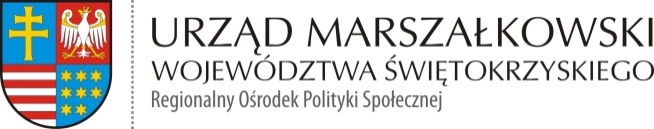 ROPS-II.052.2.3.2021  						            Kielce 11.03.2021 r.PROTOKÓŁ z dnia 11.03.2021 r.z wyłonienia wykonawcy na podstawie zapytania ofertowego z dnia 19.02.2021 r. zamieszczonego na stronie Biuletynu Informacji Publicznej Urzędu Marszałkowskiego Województwa Świętokrzyskiego w Kielcach w dniu 22.02.2021  r. dotyczącego zakup i dostawa sprzętu rehabilitacyjnego i medycznego w ramach projektu socjalnego gmin Łopuszno/powiat kielecki w związku z realizacją projektu partnerskiego „Liderzy kooperacji”Program Operacyjny Wiedza Edukacja Rozwój - Działanie 2.5 "Skuteczna pomoc społeczna" - "Wypracowanie  i wdrożenie modeli kooperacji pomiędzy instytucjami pomocy społecznej        i integracji społecznej a podmiotami innych polityk sektorowych m.in. pomocy społecznej, edukacji, zdrowia, sądownictwa i policji"na zakup i dostawę:część 3 –80 kompletów kijków do Nordic WalkingW dniu 22.02.2021 r. zapytanie ofertowe zostało zamieszczone na stronie Biuletynu Informacji Publicznej Urzędu Marszałkowskiego Województwa Świętokrzyskiego                           w Kielcach w zakładce zamówienia publiczne/zapytania ofertowe.W odpowiedzi na zapytanie z dnia 19.02.2021 r. w wyznaczonym terminie nadsyłania ofert – do dnia 01.03.2021 r, na część 3 wpłynęły cztery (4) ofert złożone przez:LUBMAR PLUS Mariola Lubera ul. Jastruna 2333-100 Tarnów PHPU LEBA-SPORT Lech Kupran ul. Dworcowa 65/115 10-437 OlsztynLubuskie Przedsiębiorstwo Wielobranżowe „ROMAR” Roman Marciniak ul. Jana Kilińskiego 12 63-000 Środa WielkopolskaKAL-SPORT Hurtownia Sportowa Paweł Kalita al. T. Rejtana 8 35-310 Rzeszów Z uwagi na fakt, że dwie najkorzystniejsze oferty spełniające wymagania opisane w przedmiotowym zapytaniu ofertowym przedstawiły taki sam bilans ceny, Zamawiający wezwał dwóch Wykonawców do złożenia oferty dodatkowej do dnia 10.03.2021 r. do godz. 10.00. Oferty dodatkowe zostały złożone w wyznaczonym terminie nadsyłania ofert przez:Lubuskie Przedsiębiorstwo Wielobranżowe „ROMAR” Roman Marciniak ul. Jana Kilińskiego 12 63-000 Środa WielkopolskaKAL-SPORT Hurtownia Sportowa Paweł Kalita al. T. Rejtana 8 35-310 Rzeszów Zestawienie ofert stanowi załącznik nr 1 do niniejszego protokołu.Oceny ofert dokonano wg kryterium:Cena brutto oferty (C)Do realizacji zamówienia na zakup i dostawa 80 kompletów kijków do Nordic Walking wybrano ofertę złożoną przez:Lubuskie Przedsiębiorstwo Wielobranżowe „ROMAR” Roman Marciniak ul. Jana Kilińskiego 12 63-000 Środa WielkopolskaW wyborze ofert uczestniczyli:						PodpisElżbieta Korus  – Dyrektor		Regionalnego Ośrodka Polityki Społecznej			......………………………Mariusz Brelski – Kierownik		w Regionalnym Ośrodku Polityki Społecznej		………......………………Marzena Bulińska – Główny specjalista		w Regionalnym Ośrodku Polityki Społecznej		………......………………Agnieszka Dzwonek  – Główny specjalista		w Regionalnym Ośrodku Polityki Społecznej		………......………………Kamila Banasińska – Inspektor		w Regionalnym Ośrodku Polityki Społecznej		………......………………